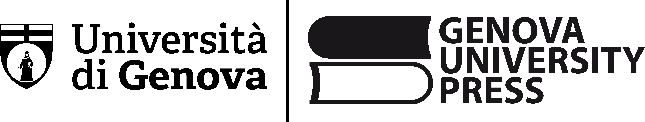 Proposta di pubblicazione su collana FULL PAPERSAlla cortese attenzione di: 	Settore Genova University PressVia Balbi, 5 – 16126 Genovae-mail: gup@unige.ittel. 010 20951558 – 010 2095961Si prega il proponente di compilare in modo chiaro e completo i campi sottoindicati (senza modificare le domande e limitandosi a selezionare l’opzione scelta tra le risposte possibili senza apportare variazioni né cancellare le altre opzioni), di firmarlo e di inviare il modulo via mail a gup@unige.it.Prima di procedere è importante aver preso visione delle procedure per pubblicare con GUP e delle relative norme editoriali, disponibili alla pagina https://gup.unige.it/Come-pubblicare.Data proposta (gg/mm/aaaa)Informazioni relative a curatori/curatrici (indicare per ciascuno/a nome e cognome come da documento d’identità, qualifica, Settore scientifico-disciplinare, Dipartimento di afferenza, Scuola, Università, telefono, e-mail, indirizzo di residenza completo di CAP e codice fiscale)Titolo della pubblicazioneCollana di afferenza della pubblicazioneFull Papers*Tipologia della pubblicazioneRicerca*Modalità di revisionepeer review effettuata dal Comitato Scientifico del convegno compilando i moduli GUP e consegnandoli all’Ufficio per l’archiviazione (se si sceglie questa opzione sul colophon del volume comparirà la seguente dicitura “i contributi qui pubblicati sono stati sottoposti a peer-review da parte del Comitato Scientifico del Convegno”)selezione effettuata dal Comitato Scientifico del Convegno (se si sceglie questa opzione sul colophon del volume comparirà la seguente dicitura “i contributi qui pubblicati sono stati selezionati dal Comitato Scientifico del Convegno”)Data e luogo del convegnoComposizione del Comitato scientifico che ha revisionato/selezionato i contributiAbstract della pubblicazione per il Comitato editorialeIndice provvisorio della pubblicazioneParole chiave della pubblicazione (anche in inglese oltre all’italiano, se la pubblicazione è, almeno in parte, in lingua straniera)Breve sinossi della pubblicazione in italiano per la quarta di copertina in italiano (max 1000 caratteri spazi inclusi). Se il volume è, almeno in parte, in lingua straniera, serve la sinossi anche in inglese (in questo caso max 800 caratteri per l’italiano e 800 caratteri per l’inglese, spazi inclusi)Breve biografia di curatori/curatrici per la quarta di copertina in italiano (max 800 caratteri spazi inclusi). Se il volume è, almeno in parte, in lingua straniera, serve la biografia anche in inglese (in questo caso max 400 caratteri per l’italiano e 400 caratteri per l’inglese, spazi inclusi)Tipologia pubblicazionedigitale*Modalità di distribuzione del volume per il formato digitaleopen access* (con il termine open access si intende che la versione elettronica del testo sarà accessibile a tutti direttamente dal sito GUP in modo libero, secondo la licenza Creative Commons Attribuzione - Non commerciale - Condividi allo stesso modo)Stima dei tempi di consegna all’Editore del pdf completo dell’interno, sommario compreso(N.B. il mancato rispetto della data qui indicata comporterà uno slittamento dei tempi di lavorazione. La pubblicazione verrà infatti inserita in programmazione solamente alla consegna completa e definitiva del materiale)Sostenibilità economica per la pubblicazione (specificare con che tipo di fondi verranno i finanziati i costi previsti dalle linee guida della collana Full Papers)Area disciplinare in cui si inserisce l’opera (divisione secondo il modello UPI)Scienze matematiche e informaticheScienze fisicheScienze chimicheScienze della TerraScienze biologicheScienze medicheScienze agrarie e veterinarieIngegneria civile ed ArchitetturaIngegneria industriale e dell’informazioneScienze storiche, filosofiche, pedagogiche e psicologicheScienze dell’antichità, filologiche, letterarie e storico-artisticheScienze giuridicheScienze economiche e statisticheScienze politiche e socialiConfermo di aver preso visione delle linee guida della Collana Full Papers pubblicate sul sito GUP alla pagina https://gup.unige.it/Come-pubblicaresì______* Di default per questa collana.Firma Curatore/i